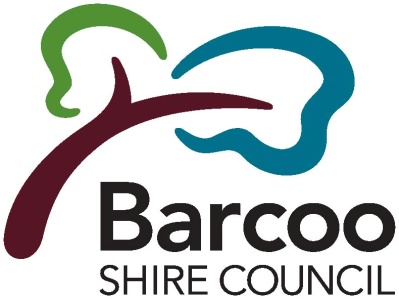 WATER CONNECTION FORMThis form is to be completed when making a complaint about the Water Supply in accordance with the Barcoo Shire Council Customer Service Standards – Water Supply. The fee is $300 for each individual new water connection for either Raw Water or Treated Water connections. OWNERS DETAILSOWNERS DETAILSOWNERS DETAILSOWNERS DETAILSOWNERS DETAILSOWNERS DETAILSOWNERS DETAILSOWNERS DETAILSOWNERS DETAILSOwner’s Name:Owner’s Address:Contact Number:Date:        /        /        /        /        /        /        /        /        /        /        /        /Time:AM / PMCONNECTION TYPE: (Please tick box)CONNECTION TYPE: (Please tick box)CONNECTION TYPE: (Please tick box)CONNECTION TYPE: (Please tick box)CONNECTION TYPE: (Please tick box)CONNECTION TYPE: (Please tick box)CONNECTION TYPE: (Please tick box)CONNECTION TYPE: (Please tick box)CONNECTION TYPE: (Please tick box)□ Existing Connection□ Existing Connection□ Existing Connection□ Existing Connection□ New Connection□ New Connection□ New Connection□ New Connection□ New ConnectionCONNECTION DETAILS: (Please tick box)CONNECTION DETAILS: (Please tick box)CONNECTION DETAILS: (Please tick box)CONNECTION DETAILS: (Please tick box)□ Treated Water Supply□ Treated Water Supply□ Treated Water Supply□ Treated Water Supply□ Raw Water Supply□ Raw Water Supply□ Raw Water Supply□ Raw Water Supply□ Raw Water Supply□ Other (Please Specify):□ Other (Please Specify):□ Other (Please Specify):□ Other (Please Specify):□ Other (Please Specify):□ Other (Please Specify):□ Other (Please Specify):□ Other (Please Specify):□ Other (Please Specify):PURPOSE FOR CONNECTION OR ALTERATION:PURPOSE FOR CONNECTION OR ALTERATION:PURPOSE FOR CONNECTION OR ALTERATION:PURPOSE FOR CONNECTION OR ALTERATION:PURPOSE FOR CONNECTION OR ALTERATION:PURPOSE FOR CONNECTION OR ALTERATION:PURPOSE FOR CONNECTION OR ALTERATION:PURPOSE FOR CONNECTION OR ALTERATION:PURPOSE FOR CONNECTION OR ALTERATION:□ Connecting a new water supply□ Connecting a new water supply□ Connecting a new water supply□ Connecting a new water supply□ Connecting a new water supply□ Alter existing water supply□ Alter existing water supply□ Alter existing water supply□ Alter existing water supply□ Disconnecting an existing water supply□ Disconnecting an existing water supply□ Disconnecting an existing water supply□ Disconnecting an existing water supply□ Disconnecting an existing water supply□ □ □ □ LOCATION  OF CONNECTION:  (Please detail street address/ premises)LOCATION  OF CONNECTION:  (Please detail street address/ premises)LOCATION  OF CONNECTION:  (Please detail street address/ premises)LOCATION  OF CONNECTION:  (Please detail street address/ premises)LOCATION  OF CONNECTION:  (Please detail street address/ premises)LOCATION  OF CONNECTION:  (Please detail street address/ premises)LOCATION  OF CONNECTION:  (Please detail street address/ premises)LOCATION  OF CONNECTION:  (Please detail street address/ premises)LOCATION  OF CONNECTION:  (Please detail street address/ premises)ASSESSMENT NUMBER:ASSESSMENT NUMBER:ASSESSMENT NUMBER:ASSESSMENT NUMBER:ASSESSMENT NUMBER:ASSESSMENT NUMBER:ASSESSMENT NUMBER:ASSESSMENT NUMBER:ASSESSMENT NUMBER:SIZE OF SUPPLY PIPE AND NUMBER OF POINTS:SIZE OF SUPPLY PIPE AND NUMBER OF POINTS:SIZE OF SUPPLY PIPE AND NUMBER OF POINTS:SIZE OF SUPPLY PIPE AND NUMBER OF POINTS:SIZE OF SUPPLY PIPE AND NUMBER OF POINTS:SIZE OF SUPPLY PIPE AND NUMBER OF POINTS:SIZE OF SUPPLY PIPE AND NUMBER OF POINTS:SIZE OF SUPPLY PIPE AND NUMBER OF POINTS:SIZE OF SUPPLY PIPE AND NUMBER OF POINTS:THIS SERVICE WILL BE REQUIRED ON OR ABOUT: (Please detail date and time)THIS SERVICE WILL BE REQUIRED ON OR ABOUT: (Please detail date and time)THIS SERVICE WILL BE REQUIRED ON OR ABOUT: (Please detail date and time)THIS SERVICE WILL BE REQUIRED ON OR ABOUT: (Please detail date and time)THIS SERVICE WILL BE REQUIRED ON OR ABOUT: (Please detail date and time)THIS SERVICE WILL BE REQUIRED ON OR ABOUT: (Please detail date and time)THIS SERVICE WILL BE REQUIRED ON OR ABOUT: (Please detail date and time)THIS SERVICE WILL BE REQUIRED ON OR ABOUT: (Please detail date and time)THIS SERVICE WILL BE REQUIRED ON OR ABOUT: (Please detail date and time)SIGNATURE OF THE OWNER OR AUTHORISED PERSON:SIGNATURE OF THE OWNER OR AUTHORISED PERSON:SIGNATURE OF THE OWNER OR AUTHORISED PERSON:Please submit this form along with any additional information attached to the back and return to the Barcoo Shire Office using the contact methods provided on the top right corner of this form.Please submit this form along with any additional information attached to the back and return to the Barcoo Shire Office using the contact methods provided on the top right corner of this form.Please submit this form along with any additional information attached to the back and return to the Barcoo Shire Office using the contact methods provided on the top right corner of this form.Please submit this form along with any additional information attached to the back and return to the Barcoo Shire Office using the contact methods provided on the top right corner of this form.Please submit this form along with any additional information attached to the back and return to the Barcoo Shire Office using the contact methods provided on the top right corner of this form.Please submit this form along with any additional information attached to the back and return to the Barcoo Shire Office using the contact methods provided on the top right corner of this form.Please submit this form along with any additional information attached to the back and return to the Barcoo Shire Office using the contact methods provided on the top right corner of this form.Please submit this form along with any additional information attached to the back and return to the Barcoo Shire Office using the contact methods provided on the top right corner of this form.Please submit this form along with any additional information attached to the back and return to the Barcoo Shire Office using the contact methods provided on the top right corner of this form.OFFICE USE ONLY:OFFICE USE ONLY:OFFICE USE ONLY:OFFICE USE ONLY:OFFICE USE ONLY:OFFICE USE ONLY:OFFICE USE ONLY:OFFICE USE ONLY:OFFICE USE ONLY:Received in Office by:Received in Office by:                                                                Date:      /    /                       Time:                  AM/ PM                                                                Date:      /    /                       Time:                  AM/ PM                                                                Date:      /    /                       Time:                  AM/ PM                                                                Date:      /    /                       Time:                  AM/ PM                                                                Date:      /    /                       Time:                  AM/ PM                                                                Date:      /    /                       Time:                  AM/ PM                                                                Date:      /    /                       Time:                  AM/ PMPayment Receipt Number:Payment Receipt Number:                                                                Date:      /    /                                                                                       Date:      /    /                                                                                       Date:      /    /                                                                                       Date:      /    /                                                                                       Date:      /    /                                                                                       Date:      /    /                                                                                       Date:      /    /                       Responsible Officer:Responsible Officer:PRIVATE WORKS NUMBER:PRIVATE WORKS NUMBER:Job Completed by:Job Completed by:Signature:Signature:Signature:Job Completion Date:Job Completion Date:Date:      /     /                     Time:                   AM/PMDate:      /     /                     Time:                   AM/PMDate:      /     /                     Time:                   AM/PMDate:      /     /                     Time:                   AM/PMDate:      /     /                     Time:                   AM/PMDate:      /     /                     Time:                   AM/PMDate:      /     /                     Time:                   AM/PM